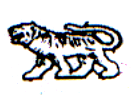 АДМИНИСТРАЦИЯ МИХАЙЛОВСКОГО МУНИЦИПАЛЬНОГО  
РАЙОНА ПРИМОРСКОГО КРАЯ
П О С Т А Н О В Л Е Н И Е 
11.07.2012 г.                                             с. Михайловка                                          № 618-паОб утверждении Порядка и формы осуществления финансового контроля получателей бюджетных средств, подведомственныхадминистрации Михайловского муниципального районаВ соответствии со ст. 269 Бюджетного кодекса Российской Федерации, постановлением администрации Михайловского муниципального района от 29.09.2010 г. № 1257-па «Об утверждении Порядка и формы осуществления финансового контроля органами местного самоуправления Михайловского муниципального района», администрация Михайловского муниципального районаПОСТАНОВЛЯЕТ:1. Утвердить Порядок и формы осуществления финансового контроля получателей бюджетных средств, подведомственных администрации Михайловского муниципального района (приложение).2. Управлению культуры и внутренней политики (Андрущенко) опубликовать настоящее постановление в общественно-политической газете «Вперед».3. Настоящее постановление вступает в силу со дня его подписания4. Контроль за исполнением настоящего постановления оставляю за собой.Глава Михайловского муниципального района-Глава администрации района                                               А.И. ЧеботковПриложениек постановлению администрации Михайловского муниципальногорайонаот 11.07.2012 г. № 618-паПорядок и формы осуществления финансового контроля получателей бюджетных средств, подведомственных администрации Михайловского муниципального района1. Общие положения1.1. В соответствии со статьей 269 Бюджетного кодекса Российской Федерации, постановлением администрации Михайловского муниципального района от 29.09.2010 г. № 1257-па «Об утверждении Порядка и формы осуществления финансового контроля органами местного самоуправления Михайловского муниципального района» устанавливается порядок и формы осуществления финансового контроля, подведомственных получателей бюджетных средств администрации Михайловского муниципального района.1.2. Финансовый контроль получателей бюджетных средств, подведомственных администрации Михайловского муниципального района осуществляет управление учёта и отчётности администрации Михайловского муниципального района.1.3. Управление учёта и отчётности вправе проводить проверки подведомственных получателей бюджетных средств на основании распоряжения главы администрации Михайловского муниципального района.1.4. Управление учёта и отчётности администрации Михайловского муниципального района осуществляет следующие формы финансового контроля:а) предварительный – в ходе рассмотрения и утверждения бюджетных смет подведомственных получателей средств районного бюджета на предмет правомерности планирования и обоснованности расходов по бюджетной смете соответствующими расчётами; соответствия расходов утверждённым объёмам бюджетных ассигнований и лимитов бюджетных обязательств; подготовки нормативно-правовых актов; в ходе утверждения муниципальных заданий бюджетных учреждений размер расчётно-нормативных затрат на оказание муниципальных услуг расчёту субсидий для бюджетных учреждений на финансовое обеспечение выполнения муниципальных заданий;б) текущий – в процессе исполнения соответствующей части районного бюджета путём осуществления контроля за:-целевым, правомерным и эффективным использованием подведомственными получателями средств районного бюджета;- соблюдением подведомственными получателями средств районного бюджета законодательства о размещении заказов на поставки товаров, выполнение работ, оказание услуг для муниципальных нужд;- выполнением заданий по предоставлению муниципальных услуг получателями средств районного бюджета;- ведением бюджетного учёта, формированием и предоставлением бюджетной отчётности подведомственными получателями средств районного бюджета в соответствии с утверждёнными бюджетными ассигнованиями и лимитами бюджетных обязательств;- целевым использованием средств районного бюджета, включая использование предоставленных субсидий, их соответствия условиям и целям, установленным при их предоставлении.в) последующий – осуществление контроля после проведения операций с бюджетными средствами, включая субсидии, который проводится по окончании финансового года. Проверке подлежит исполнение смет казённых учреждений. Анализируются эффективность и целесообразность произведённых расходов, полнота и своевременность зачисления доходов по отдельным источникам, причины отклонения фактических показателей от плана финансово-хозяйственной деятельности бюджетных учреждений. Осуществляется на основе анализа отчётов и балансов, а также проверок и ревизий непосредственно на месте – в учреждениях, с целью выявления и не допущения в дальнейшем нарушения финансовой дисциплины и других недостатков в деятельности учреждений. Результаты последующего контроля оформляются актом.